7-sinf ona tili va adabiyot 1 chorak.1. Olmosh qanday so’roqqa javob bo’ladi?Bu gapning mazmuniga bog’liq.Qaysi so’z turkumi o’rnida kelsa o’sha so’z turkumi so’rog’iga.So’roqqa javob bo’lmaydi.D) Bu gapda qanday vazifani bajarib kelishiga bog’liq2. O’zlik olmoshi qaysi olmosh o’rnida qo’llnilishi mumkin?Ko’rsatish.GumonKishilikBo’lishsizlik.3. O’quvchi qanday fazilatlarga ega bo’lishi kerak? Bu gapda qanday turdagi so’roq olmoshi mavjud?Shaxs so’rog’iMiqdor so’rog’iBelgi-xususiyat so’rog’iD) Payt so’rog’i4. Shaxs, narsa, belgi, harakatlarni jamlab ifodalaydigan olmoshlar qanday olmoshlar deyiladi?gumon olmoshlari.Shaxs olmoshlari.Bo’lishsizlik ilmoshlari.Belgilash olmoshlari.5. Qaysi qatorda gumon olmoshlari berilgan?Kimdir  Qachon  QachonlardirAllanima, Bir nima, Birov.Hech qachon, QayerdadirAllaqachon.  Qaysidir. Hech qanday6. Bo’lishsizlik olmoshlari qatnashgan gaping kesimi qanday  shaklda bo’ladi?Faqat bo’lishli shaklda.Faqat bo’lishsiz shaklda.Turli shaklda.D) To’liq shaklda.7. Olmoshlarning qaysi turlari qo’shma olmoshlar bo’lishi mumkin?Gumon, o’zlik, ko’rsatish.Bo’lishsizlik, belgilash, so’roq.Ko’rsatish, belgilash, bolishsizlik8. Shu arzimagan narsa uchun sen-menga boramizmi? Gapda qanday olmosh qo’llanilgan?Juft.Takroriy.Sodda.D) Qo’shma9. So’roq olmoshlariga qanday qo’shimchalr qo’shish mumkin?Qo’shish mumkin emas.-dir, alla- Kelishik qo’shimchalar.D) Saxs-son qo’shimchalri.10. Men olmoshi o’rnida kamina, faqir so’zlari qo’llanilganda kesim qanday shaklda bo’ladi?I shaxs shaklidaIII shaxs shaklida.II shaxs shaklidaD) I yoki III shaxs shaklida.11. Lab  undoshlari  qaysilar?B,m,p,v,fM, p, d, xC) P, m, v, x, d,D) v, m, b, s, g’, 12. Lug’aviy shakl yasovchi qo’shimchalar berilgan qatorni toping.   A)-lar, -roq, -cha, xon,       B)-lar,-cha,-jon, ning,       C)-roq, -cha, -ga, -dan,      D)-xon, -jon,-cha, -ning13. Egalik ,kelishik, shaxs son, qo’shimchalari, qanday qo;shimchalar hisoblanadi.  A)So’z yasovchi   qo’shimchalar .            B)Lug’aviy shakl   yasovchilar.  C)So’z yasovchi  qo’shimchalar.               D)Sintaktik shakl yasovchi qo’shimchalar.14. Fe’llarda nechta zamon, mayl, nisbat bor.A)3ta zamon, 4ta nisbat, 3ta mayl.                   B)2 ta zamon, 5ta nisbat, 3ta maylC)3ta zamon,6 ta nisbat, 4 ta mayl.                   D)3ta zamon, 5ta nisbat, 3ta mayl   15. Olmoshlar nechta turga  bo’linadi? A)5 turga,  B) 8 turga    C) 7turga,    D) 6 turga 16. Ko’rsatish olmoshi qatnashgan gapni toping.A)Kim ko’p o’qisa, u ko’p biladi.    B)Shuncha qalamni nima qilasan?C)Bu yer sherlar makoni.                  D)Biz kelajagi buyuk vatanning farzandlarimiz.17. So’roq olmoshlari nech turga bo’linadi.A) 4 turga     B) 5turga         C) 8turga            D) 7 turga18. Qanday olmoshlar belgilash olmoshlari sanaladi.A)Shaxs, daraja, narsa belgi, harakat –holatni             B)Shahs, payt, narsa harakat, C)Shaxs, miqdor, harakat, belgi.                                  D)Shaxs, narsa, belgi haakat,-holat,19. Narsa so’zi qaysi qo’shimcha yordamida gumon olmoshi aylanadi.A)-dir,    B)-bir.       C)-ov               D)-alla20. Qaysi olmoshlar ishtirok etgan gaplarning kesimi inkor shaklida bo’ladi.A)Gumon olmoshlari      B)So’roq olmoshlari        C)Ko’rsatish olmoshlari     D)Bo’lishsizlik olmoshlari.21. Yordamchi so`z  turkumlarini qo`llab gap tuzing.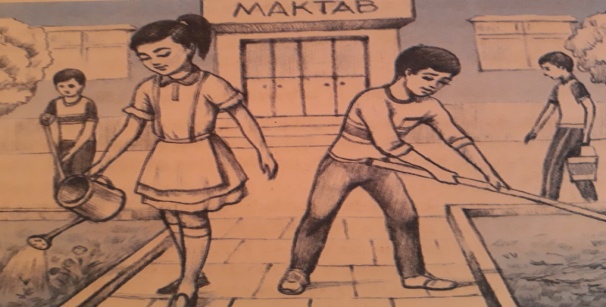 22.   Modal so`zlarni ishtirokida  hikoya tuzing.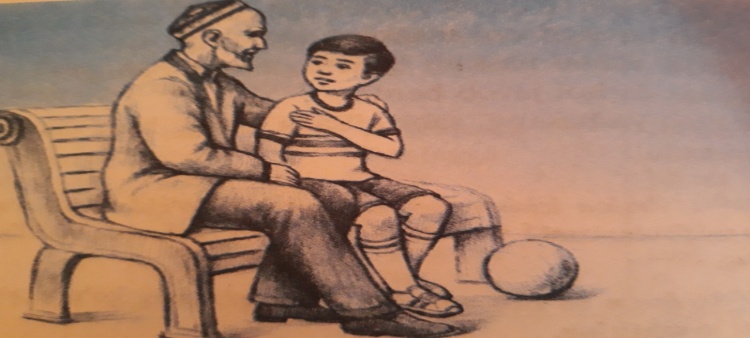 23. Yer uzra qo 'ndi oqshom, Oy shu 'lasi bir mayin. Kel oppog'im, kel, erkam, Men seni allalayin.Ushbu banddagi badiiyat qaysi so'zlar orqali yuzaga chiqqan? 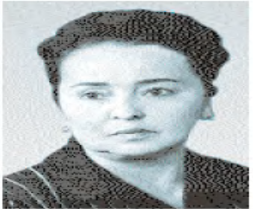 24. 1958-yilda yozilgan birinchi romanini toping.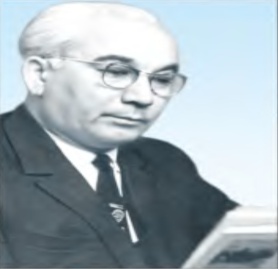 25.  she’riy to’plamlarini toping.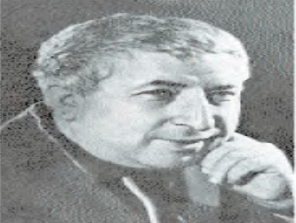 Kaliti1-B2-D3- C                 4-D5- B  6- C 7- C 8- A9- B  10- D11-A12-A13-D14-D15-C16-C17-D18-D19-D20-C7-sinf ona tili va adabiyot 2 chorak.1. Ozbek tilida  mustaqil  so’z  turkumlari  nechta ?A) 5 ta                 B) 4 ta        C)  6 ta                  D) 7  ta 2. Ona tili fanida  “ Fonetika  “  bo’limi    nimalarni   o’rgatadi?A)   Qo’shimchalar  tashifini   B) Nutq tovushlariniC)  jarangli  va jarangsiz  tovushlarni      D) So’z  turkumlarini3.Qaysi  javobda eskirgan so’zlarga misollar  keltirilgan?A)    Oy, quyosh, yulduz. B)   internet,birja,bankC)  qozi,mingboshi,handasa   D)  ko’cha, shahar,navo.4. Yeryong’oq  , qo’larra, tillaqosh,asalari-bu otlar  tuzilishiga ko’ra  qanday  otlar?A) Juft otlar           B) Sodda otlarC) Takroriy otlar    D) qo’shma otlar.5. Ozbek tilida  fe’l  nisbatlari  nechta ?A) 5 ta           B) 4 ta         C)  6 ta          D) 3  ta6. Men ,sen,u,biz  ,,siz  ,  ular  -qanday  olmoshlar?A) belgilash olmoshlar   B) Kishilik olmoshlari    C)   So’roq olmoshlari    D)   Gumon olmoshlari.7. Eshonning Moskvaga ketishi    mana shu  kunga  to’gri keldi?-Bu gapda    olmoshning  qaysi  turi  qatnashgan?A) Ko’rsatish olmoshlar  B) So’roq olmoshlari   C)  Belgilash olmoshlari     D)  bu gapda olmosh yo’q8.Berilgan  gaplarning  qaysi  birida  o’zlik olmoshi bor.A )      Men g’olib chiqdim                            B)     Bu cholni butun  yurt  izzat qiladi.C)   Qiziqarli kitoblarni ko’p o’qish  kerak     D)    Bu  ishlarni qilgan o’zi.9. Olomon shiddat  bilan  maydon  tomon borardi.Berilgan gapdagi   olomon   so’zini   qaysi  olmoshlar  bilan almashtirish  mumkin?  A)   hech kim, biror, ko’pchiliklar     B)  Ular, katta ,barcha  C)  o’sha , har kim,  o’zi.                 D)  bir nima ,  allanarsa,  u10. Berilgan  gapda  olmoshning   qaysi  turi  qo’llangan?  Odamning  kimligi  boyi bilan  belgilanmaganidek ,xalqning  ulug’ligi  ham soni  bilan o’lchanmaydi.A)  Kishilik olmoshlari                        B)  ko’rsatish  olmoshlariC) belgilash    olmoshlari                          D) so’roq olmoshlari11. -man, -san,- dir qo’shimchalari qanday qo’shimchalar sanaladi?A) So’z yasovchi qo’shimchalar     B) Bog’lamalarC) Egalik qo’shimchalari             D) Kelishik qo’shimchlari12. Egalik qo’shimchasi qo’shilganda asos qisman o’zgarish sodir bo’ladiga so’zlar qatorini toping.O’g’il, qorin, shahar.Terak, maktab  qishloq,, Ona, sinf, taroqO’yin, burun, zavq.13. Kelishik shakllari qanday vazifani bajaradi? Qo’shimca ma’no yuklaydi.Yangi so’z hosil qiladi.Ismlarni boshqa so’zlarga tobelanytirib bog’laydi.So’z shaklini o’zgartiradi.14. Bosh kelishikdagi so’zlar qanday vazifada keladi?To’ldiruvchi.Ega va to’ldiruvchiKesim va ega.Ega va undalma15. Tushum kelishigi qo’shimchasi qachon tushib qoladi?O’timli fe’l bilan yonma –yo’n kelganda.To’ldiruvchi atoqli ot bo’lib kelganda.Olmosh yoki sifatdosh bo’lsa.Tushib qolmaydi.16. Yordamchi so’zlarning vazifasi nimalardan iborat?Gap shaklini o’zgartiradi.Mustaqil so’zlarni yoki gaplarni bir-biriga bog’lash, qo’shimcha ma’no yuklaydi.Gap mazmunini o’zgartiradi.To’g’ri javob yo’q.17. Ko’makchilar berilgan qatorni toping.Va, ham, uchun.Ammo, kabi, biroq/Uchun, sari, goh-gohSayin, uchun, kabi.18. Sof  ko’makchilarning vazifasi nimadan iborat?Faqat ko’makchi vazifasida keladi.Ba’zida bog’lovchi yoki boshqa vazifada keladiBa’zan mustaqil so’z vazifasida keladiTo’g’ri javob yo’q19. Qadar ko’makchi qanday ma’nodakeladi?O’xshatish-qiyoslashYo’naliushChegaraSabab-maqsad20. Kesim ega bilan qanday moslashadi?Birlik va mazmundaMoslashmaydiShaxs va sondaTo’g’ri javob yo’q21. “Bizning ovulimizda yeti otasini bilish odatiga qat’iy rioya qilinardi.“ Mazkur jumlalar kimning tarjimai holidan olingan?A.                                                         B.                                                             C.                                              D. 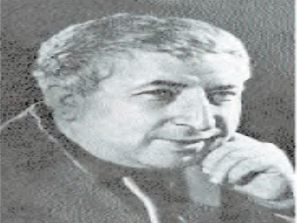 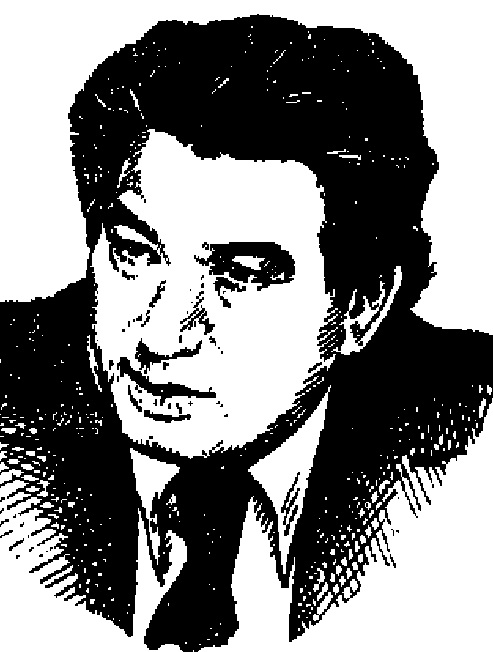 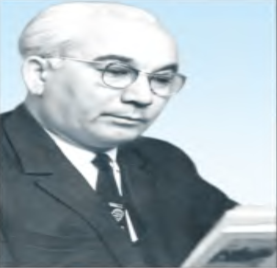 22. “Onam – Nagima Hamzayevna o’qimishli, o’z davrining ilg’or ayollaridan bo’lgan”. Mazkur tarjimai hol qaysi yozuvchi hayotidan olingan?A.                                              B.                                                       C                                      D. 23.Kichik  hikoya  tuzing. Unda  taqlid  so`z  ishtirok  etsin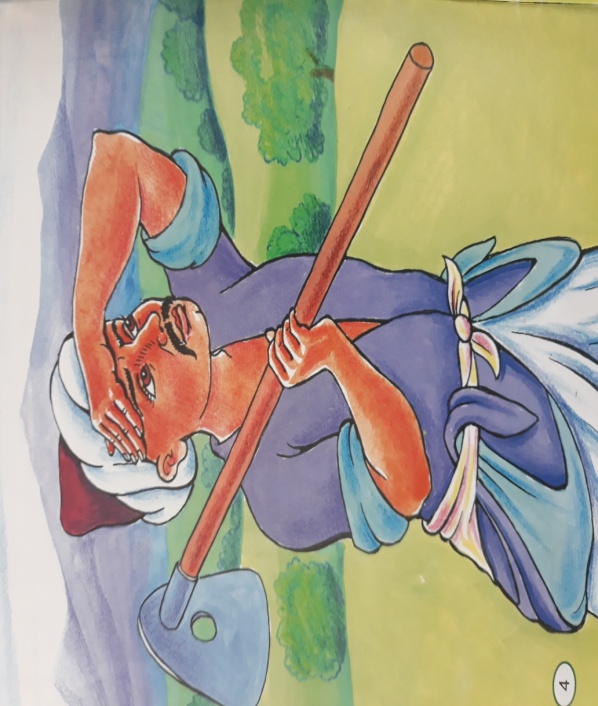 24. Chingiz Aytmatovning ,,Oq kema" asaridagi quyidagi kimning holati tasviri berilgan? ,,...ko'ngli behuzur,...yiqilib tushadigandek, yoki bo'lmasa odamlar ko'zi oldida qayt qilib yuboradigandek juda qo'rqdi"25. Uning oilasi asli Tataristondan kelgan bo’lib, farg’onaliklar orasiga singishib ketgan, o’zbekcha urf-odatlarni to’la o’zlashtirgan edi. Mazkur tarjimai hol kimning hayotidan olingan? A.                                                                B.                                                      C.                                                    D. 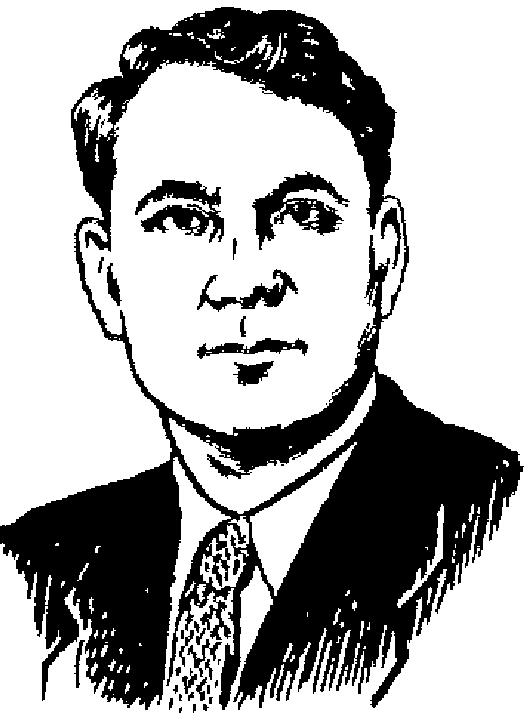 Kaliti1-C2-B  3-C  4-D5-A     6-B     7-A     8-D  9-B      10-D  11-C12-A13-C14-D15-A16-B17-D18-A19-A20-C7-sinf ona tili va adabiyot 3 chorak1. Vazifadosh ko’makchilar berilgan qatorni toping.Qarab, ustida, yon.Ko’ra, sayin, kabi.Bo’ylab, uchun, keyin     D) Ost, ust, tufayli, singari.2. Bog’lovchilarni vazifalari nimalardan iborat?Faqat uyuyshiq bo’laklarni o’zaro bog’laydi.Gapga qo’shimcha ma’no yuklaydi.Gap bo’laklarni o’zaro bog’laydi.        D) Uyushiq bo’laklarni va sodda gaplarni bog’laydi3. Qaysi gapda ergashtiruvchi bog’lovchi mavjud?Kunlar soviy boshladi, chunki qish yaqinlashmoqda edi.Goho shodlik, goho g’am,Boshlanadi ijod va turmush.     D) Ba’zan shamol uvillaydi, ba’zan sekinlashadi.4. Sof bog’lovchilar berilgan qatorni topingBilan, yoki, balki.Va, biroq, ham, Ammo, goh-goh, yo-yo.       D) Na…na, lekin, va.5. Qaysi qatorda faqat yakka bog’lovchilar berilgan?Bilan, gog, naLekin, va, ya’ni.Yo’ yoki, dam          D) Dam, ham, chunki 6. Chunki, negaki – qanday bog’lovchilar?Shart bog’lovchilar.Aniqlov bog’lovchilar.Sabab bog’lovchilar        D) Biriktiruv bog’lovchilar7.  Va, bilan, hamda-qanday bog’lovchilar?Zidlov.Inkor,Ayiruv              D) Biriktiruv.8. Shundaylar bo’lmasa… dunyoda, bu  qadar muhtarambo’lmasdi ayol. Bu gapdanuqtalar o’rniga qaysi bog’lovchi qo’yilshi kerak?Balki,           B) Agar.         C) Chunki.               D) Basharti.     9. Yuklamaning vazifasi nimalardan iborat?So’zlarni bir-biriga bog’laydi.So’z va gaplarga qo’shimcha ma’no beradiGap shaklini o’zgartiradi/          D) To’g’ri javob yo’q  10. Sof yuklamalar berilgan qatorni toping.–mi, -gina, -ku–chi-, faqat, -u–da, hatto,          D) –yu, -a, nahotki, xuddi.11. Bog’lovchilar berilgan qatorni topingA) va, uchun, sari, sayin, kabi           B) ammo, uchun, keyin, asosan, doirC) tomon, uchun, biroq, dam, oldin    D)  va, ammo, lekin, biroq, chunki, yo, dam12. Teng bog’lovchilar necha turda bo’ladi.A) 4 turda       B) 3 turda         C) 6 turda        D) 5 turda13. Sof ko’makchi gapni topingA) akam xam mukofat oldi          B) yorning o’zi emas balki guli keldiC) uning esiga na sevgi, na istiroxat keldi         D) havo bulut lekin yomg’ir yog’madi14. Ergashtiruvchi bog’lovchilarning turlarini topingA) aniqlov, sabab, shart bog’lovchilari           B) aniqlov, yakka, shart bog’lovchilariC) sabab, maqsad, shart bog’lovchilari           D) shart, maqsad, sabab bog’lovchilari15. Haqiqatni faqat haqiqatni aytaman deb ont iching.   Berilgan ushbu gap yuklamaning qaysi turiga xosA) gumon yuklamalari          B) so’roq-taajub yuklamaliriC) o’xshatish                       D) ayiruv-chegaralov yuklamalari16. O’shanda dadam ham frontda edilar. Ushbu gapda qanday yuklama ishtirok etgan.A) Kuchaytiruv-ta’kid yuklamalariB) O’xshatish-qiyoslash yuklamalariC) so’roq va taajub yuklamalariD) ayiruv-chegaralov yuklamalari17. Inkor ma’nosini aniqlovchi yuklamalari berilgan qatorni topingA) –dir, -ku, -a, -oq.                B) hech, sira, aslo, na…naC) hech, -dir, -ku, -a, also         D) aslo, -dir, -a, -da, sira18. Go’yo sharpa o’tganday bo’ldi. Ushbu gapda yuklamaning qaysi turi ishtiok etgan?A) Kuchaytiruv-ta’kid yuklamalari        B) gumon yuklamalariC) ayiruv-so’roq yuklamalari                D) o’xshatish-qiyoslash yuklamalari19. O’h-ho’, muncha muzdek. Ushbu gapda undov so’z qaysiA) muncha       B) muzdek             C) O’h-ho’, muncha           D) O’h-ho’20. Qaysi gapda his-hayajon undovlari qatnashganA) voey, bolam boyaqish-ey            B) oh, qanday go’zal bu olam.!C) o, muazzam Enasoy daryosi!        D) hamma qatordagi his-hayajon undovlari22. Quyidagi rasmdan  foydalanib  olmoshning  turlarini  qo`llab  gap  tuzing.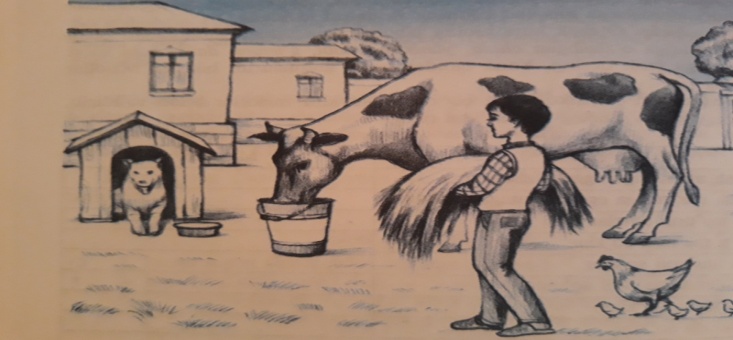 23.Quyidagi  rasmdan  foydalanib 2ta  gap tuzing  uni  sintaktik  tahlil  qiling.24. Shoirning tarix mavzusidagi asarlarni toping.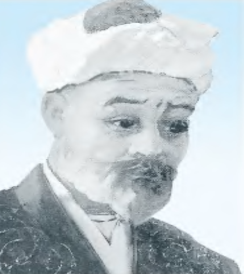 25. Shoirning umrining oxirida yozib qoldirgan asarni ko’rsating.Kaliti1-A2-D3-A              4-D5- B6- C7- D8-B9- B10-A11-D12-B13-D14-A15-D16-A17-B18-D19-D20-D7-sinf ona tili va adabiyot 4 chorak1. Nahotki shu voqea sodir bo’ldi? Bu gapda qanday yuklama mavjud?Gumon.Kuchaytirish-ta’kid.O’xshatish-qiyoslash        D) Inkor.2. Gumon yyuklamasi qo’llanilgan gap kesimi qanday shaklda bo’ladi?Bo’lishsizlik shaklida.Inkor shaklida.Bo’lishlilik shaklida.           D) To’g’ri javob yo’q.3. Undov so’zlar qanday ajratiladi?Qavs bilan.    Vergul bilanChiziqcha bilan                     D) Qo’shtirnoq bilan 4. G’azab-nafrat, og’riq, norozilik hissiyotlarin ifodalaydiga undovlar qanday undovlar deyiladi?Buyruq-xitob undovlari.Nutqiy odat undovlari.His-hayajon undovlari.         D) Munosabat undovlari.5. Taqlid qachon takror qo’llaniladi?Harakat yoki holat bir necha marta yoki davomiy bo’lsa.Harakat yoki holat bir marta sodir bo’lsa.Bu gapning ma’nosiga bog’liq.           D) Bu gapning tuzilishiga bog’liq 6. Qanday so’zlar modal so’zlar deyiladi?Boshqa bo’laklardan ajratilgan so’zlar.So’zlovchining nitqi qaratilgan shaxsni ifodalovchi so’zlar.So’zlovchining o’z fikriga munosabatini bildiruvchi so’zlar.     D) O’zgacha ohang bilan aytiluvchi so’zlar7. Xullas, demak, umuman- bular qanday modal so’zlar hisoblanadi?Ishonch.Quvonch.Fikrni xulosalash.              D) Gumon. 8. Achinish ma’nosidagi modal so’zni toping.Attang, afsus.Ehtimol. Chamasi..Masalan, demak.                D) Shekilli, avvalo9. Faqat sof modal so’zlar berilgan qatorni aniqlang.Afsuski, chamasiShubhasiz, tahminan.ehtimol.Avvalambor, attang, balki.                       D) Albatta, haqiqatan, xullas10. Qaysi gapda buyruq-xitb undovi mavjud?Voy, tishim og’riyapti.Hoy, o’g’rigina bolam…Eh-he, shuncha ko’pmi?                         D) Oh, qanday go’zal bu olam11. Lip-lip, jimir-jimir so’zlari nimaga taqlidni bildiradi.A) tovushga taqlid so’zlar           B) ovozga taqlid so’zlarC) holatga taqlid so’zlar             D) to’g’ri javob A va B12. Masalan, jumladan modal so’zlari qanday ma’noni anglatadiA) ishonch ma’nosini          B) gumon ma’nosiniC) tasdiq ma’nosini             D) fikrning dallillanishi ma’nosini13. Achinish ma’nosini anglatgan modal so’zlarini topingA) avvalo, avvalambor        B) darhaqiqat, haqiqatdanC) albatta, shaksiz               D) attang, afsus14. Qanday so’zlar tasdiq va  inkor ma’nosini anglatadiA) ha, xo’p, aksincha. Balki                B) ha, xo’p, mayli, yo’q, mutlaqoC) ha, xo’p, mutlaqo, ayrim, ya’ni        D) xo’p, yo’q, ha, mayli, xayr15. Hotamjon jilmaydi-biz tomonlarda deyarli jim. Berilgan gapda olmoshning qaysi turi qo’llanilgan?A) ko’rsatkich       B) so’roq           C) kishilik               D) gumon16. Yo bir masalani aytib bo’ladi, yo ro’zg’or ishini. Ushbu gapda bog’lovchining qaysi turi ishtirok etganA) ayiruv bog’lovchisi          B) zidlov bog’lovchisiC) shart bog’lovchisi            D) biriktiruv bog’lovchichi17. Qaysi olmosh egalik qo’shimchasini olmaydiA) kishilik olmoshi          B) o’zlik olmoshiC) bo’lishsizlik olmoshi        D)  hamma olmoshlar egalik qo’shimchasini oladi.18. Kelishik olmoshi qanday so’zda qo’shiladiA) tobe so’zda      B) hokim so’zda           C) o’timli fe’lda            D) bosh so’zda19. Yakka bog’lovchilar berilgan qatorni topingA) va, ammo, ham, goh, dam             B) ammo, lekin, biroq, goh, yoC) yo, dam, lekin, ammo, va              D) va, ammo, lekin, biroq, chunki, yo20. Na, qo’shiq, na kulgi, na churq etgan ovoz eshitiladi.A) zidlov bog’lovchi           B) ayiruv bog’lovchiC) inkor bog’lovchi             D) ergashtiruvchi bog’lovchi21. Qaysi yozuvchi o'z asari haqida ,,yozmoqqa niyatlanganim yangi zamon romanchiligi bilan tanishish yo'Iida kichkina bir havasdir"- deb yozgan?A.                  		     B.                	          C.                            	D 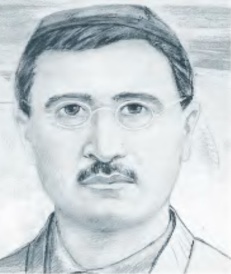 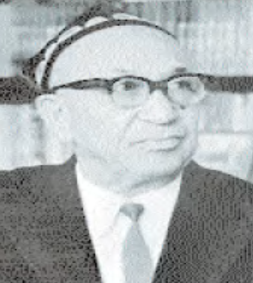 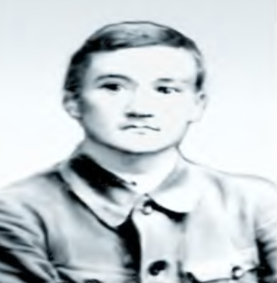 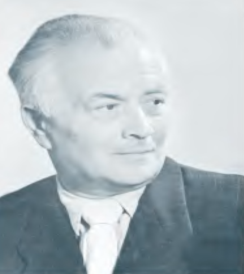 22. Shoiraning  ,,Uvaysiyman" radifli g'azalida uchramaydigan qofiyani toping. 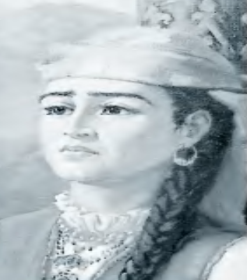 23. ,,Bu na gunbazdir eshigi tuynugidan yo'q nishon ... " misrali asar muallifini belgilang.A.                        	B.                                            C .                       	      D.       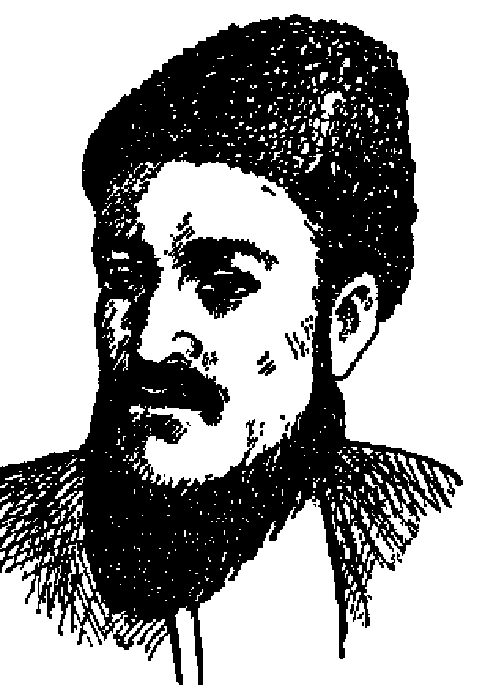 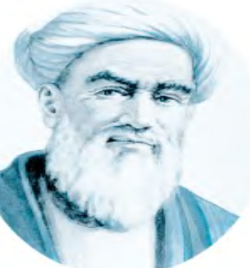 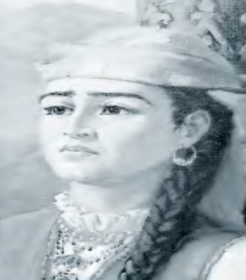 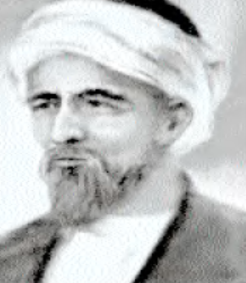 24. Shoir asosan qaysi yo'nalishda ijod etdi?25. Adibning ,,O'g'ri" hikoyasi orqali insonlardagi qaysi illatni fosh qiladi?Kaliti1-C2-C3-B           4-C5-A 6-C7-C 8-A9- D10-B11-C12-D13-D14-B15-C16-A17-D18-A19-D20-C